Dne 15.9.2020ODPADÁ VÝUKA  ve všech třídách z důvodu   DNE OTEVŘENÝCH DVEŘÍ.Od 12.00 hodin jsou všechny učebny otevřeny veřejnosti a vyučující k dispozici všem návštěvníkům.  Od 14.00 hodin se přijďte podívat na zahradu školy, kde bude probíhat do 17.00 hodin program, v němž se               představí současní žáci školy.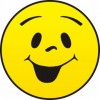                                  Těšíme se na Vás.